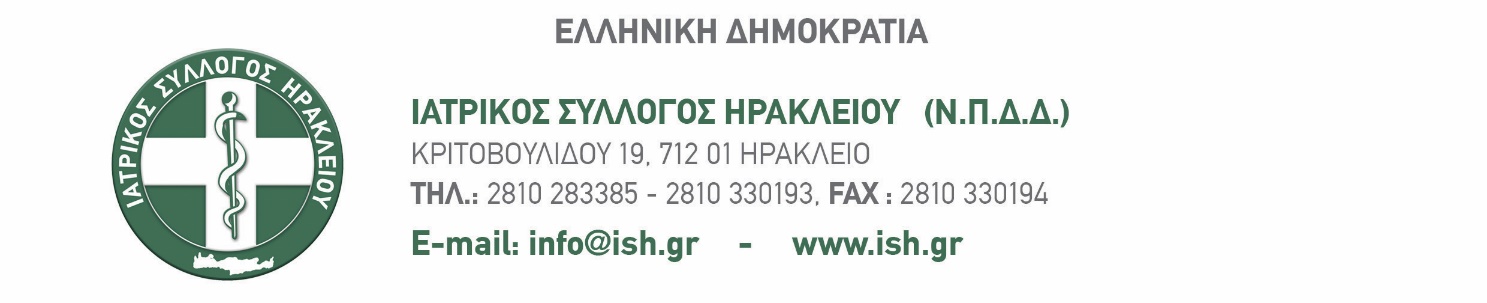 ΑΠΟΛΟΓΙΣΜΟΣ ΤΕΤΡΑΕΤΙΑΣ 2018-2022Η τετραετία 2018-2022 ήταν μια πρωτόγνωρα δύσκολη περίοδος. Η πανδημία covid-19 την χαρακτηρίζει απόλυτα, αφού μας έφερε απρόσμενα στην πρώτη γραμμή αυτού του υπερ υγείας πολέμου με αυτόν τον αόρατο εχθρό. Από την πρώτη στιγμή εργαστήκαμε με ενθουσιασμό, τόλμη και αποφασιστικότητα, προσανατολισμένοι αφενός στη λύση των  προβλημάτων που μας απασχολούν, και αφετέρου ενισχύοντας την εξωστρέφεια του Συλλόγου μας.   Κατά την διάρκεια της θητείας μας εκδόθηκαν 306 διοικητικές πράξεις αδειοδότησης Ιατρείων-Πολυϊατρείων-Εργαστηρίων. Αδειοδοτήθηκαν (ή τροποποίησαν την λειτουργία τους) 156 ιατρεία, 55 Εργαστήρια και 34 Πολυϊατρεία., ενώ πραγματοποιήθηκαν 61 ανακλήσεις λειτουργίας ιατρείων/εργαστηρίων.Η επιτροπή επανελέγχου των ιατρείων πραγματοποίησε 114 ελέγχους σε ήδη αδειοδοτημένα ιατρεία. Ολοκληρώσαμε την εκκαθάριση του μητρώου του Συλλόγου από μέλη που ήταν άγνωστα, ή είχαν φύγει πριν από χρόνια στο εξωτερικό, ή όφειλαν συνδρομές πολλών ετών. Δόθηκε με τον τρόπο αυτό η δυνατότητα διακανονισμού παλαιών οφειλών. Συμμετείχαμε ενεργά στις Συνόδους Προέδρων και στις συνελεύσεις του Πανελληνίου Ιατρικού Συλλόγου και του Ι.Ε.Ε. (εκπροσώπηση στο Δ.Σ. πρόεδρος: Χάρης Βαβουρανάκης,  και στους τομείς ως ακολούθως:  Τομέας Ασφάλισης και Συνταξιοδότησης Γιατρών: Στέλιος Κτενιαδάκης,  Τομέας Εθνικού Συστήματος Υγείας: Δημήτρης Ξυδάκης, Τομέας Π.Φ.Υ. & νησιωτικότητας: Νικόλαος Λαθουράκης, Τομέας Δημόσιας Υγείας: Ελευθερία Χατζηδάκη, Τομέας  Εκπαίδευσης & Ειδικοτήτων: Γιώργος Κοχιαδάκης-Συντονιστής, Τομέας Ψυχικής Υγείας: Μαρία Μπάστα, Τομέας Ιατρικής Επιχειρηματικότητας και Καινοτομίας: Θεόδωρος Κώστας, Τομέας Τουρισμού Υγείας: Ματθαίος Φραϊδάκης, Τομέας Κοινωνικής Ιατρικής: Δημήτρης Αλεγκάκης). Θέσαμε εμφατικά και τεκμηριωμένα τις προτάσεις μας, με στόχο να προηγηθούμε των εξελίξεων, ιδιαίτερα στην κρίσιμη περίοδο της πανδημίας.Καταθέσαμε προτάσεις, επικεντρωμένοι στην λύση κι όχι στο πρόβλημα, ενώ συμμετείχαμε σε κινητοποιήσεις δίδοντας την στήριξή μας στους γιατρούς για να συμμετάσχουν (clawback). Πιο συγκεκριμένα ζητάμε: Την  δημιουργία νέου, χωριστού προϋπολογισμού πρόληψης που θα εξαιρείται από το Clawback και το Rebate και θα περιλαμβάνει τις εξετάσεις πληθυσμιακής διαλογής και τις πρόσθετες δαπάνες που προκύπτουν από την τροποποίηση της συμμετοχής του ασθενούς στο κόστος των εξετάσεων. Την επέκταση του υπάρχοντος, κλειστού προϋπολογισμού, ώστε να αποζημιώνονται οι εξετάσεις που προστίθενται στις ήδη υπάρχουσες. Τον εξορθολογισμό των τιμών των εξετάσεων, ώστε να ανταποκρίνονται (επιτέλους) στην πραγματικότητα και στις σημερινές συνθήκες διαβίωσης. Την εφαρμογή δυναμικού κλειστού προϋπολογισμού (plafond ανά ασθενή), με στόχο την κατάργηση του Clawback και του Rebate.Καταθέσαμε τις προτάσεις μας  στο Υπουργό Υγείας (5/8/2021), έχοντας ως αφορμή σχετική τροπολογία σχετικά με τις αλλαγές στις εξετάσεις ειδικότητας ζητώντας: Την δημιουργία Εθνικού Συμβουλίου Ιατρικής Εκπαίδευσης με την συμμετοχή του Υπουργείου Υγείας, του Πανελλήνιου Ιατρικού Συλλόγου, των Ιατρικών Σχολών και των Ιατρικών Εταιρειών. Την αξιολόγηση εκπαιδευτών και νοσηλευτικών μονάδων που δίδουν ειδικότητα. Την διαρκή, ετήσια αξιολόγηση των ειδικευόμενων ιατρών και τίτλος ειδικότητας χωρίς βαθμολογική διάκριση. Εξετάσεις για τον τίτλο ειδικότητας στην έδρα κάθε Ιατρικής Σχολής, σε καθορισμένη κοινή ημερομηνία (4 φορές ανά έτος).Ενίσχυση της συνεχιζόμενης ιατρικής εκπαίδευσης με συμμετοχή των νέων ιατρών σε ερευνητικές μελέτες, ιατρικά συνέδρια και μετεκπαίδευση στο εξωτερικό. Άρση της υποχρεωτικότητας διενέργειας υπηρεσίας υπαίθρου για συμμετοχή στις εξετάσεις ειδικότητας.Ζητήσαμε, μεθ’ επιτάσεως, με θεσμικές παραστάσεις στον Υπουργό αλλά και  με  επιστολή  (α.π.: 526/16.3.2022), την αναθεώρηση  την υπουργικής απόφασης που προβλέπει την συνταγογράφηση των ανασφαλίστων μόνο από τις κρατικές δομές υγείας. Για τον εξορθολογισμό της φαρμακευτικής δαπάνης προτείνουμε κανένα φάρμακο να μην χορηγείται χωρίς ιατρική συνταγή. Το παράδειγμα των αντιβιοτικών δείχνει το δρόμο. Καταθέσαμε επίσης, σε συνάντηση που είχαμε με τον Υπουργό Υγείας, τις προτάσεις μας με θέμα την οργάνωση – αντιμετώπιση πανδημίας και φυσικών καταστροφών καθώς και την αναδιοργάνωση του συστήματος του Ε.Σ.Υ.  (α.π.: 1039/20.5.2022). Δώσαμε λύσεις παρακολουθώντας νόμους, υπουργικές αποφάσεις, εγκυκλίους και διατάξεις προασπίζοντας την επαγγελματική μας αξιοπρέπεια (χορήγηση αντιβιοτικών με συνταγή γιατρού, μητρώο εμβολιασμών, κατάργηση θεώρησης φυσιοθεραπειών, κ.λπ.). Διεκδικήσαμε, με κάθε ένδικο μέσο, την προάσπιση της επαγγελματική μας αξιοπρέπειας.  Καταθέσαμε μαζί με τους Συλλόγους, Χανίων, Ρεθύμνου, Λασιθίου, Σητείας και Κερκύρας, προσφυγή στο ΣτΕ  ζητώντας την ακύρωση της διάταξης της παραγράφου 1γ του άρθρου 4 της με Αριθμ. Γ5α/Γ.Π. οικ. 24768 (ΦΕΚ Β’ 1373/22.4.2019), καθώς και της διάταξης του Άρθρου 115 περ. γ του Ν. 4600/2019 (ΦΕΚ Α΄43/9.3.2019), σύμφωνα με τις οποίες επιβάλλεται αναστολή βεβαίωσης άσκησης του ιατρικού επαγγέλματος, με μοναδική προϋπόθεση την άσκηση ποινικής δίωξης. Αξίζει να σημειωθεί ότι οι αποφάσεις που εκδόθησαν από την ολομέλεια του ΣτΕ δικαίωσαν όλες τις προσφυγές μας κι οδήγησαν την πολιτεία στην αναθεώρηση των διατάξεων αυτών. Καθιερώσαμε την ηλεκτρονική ταυτότητα των μελών μας. Η νέα αυτή υπηρεσία λειτουργεί μέσα από την εφαρμογή mobile app του Ι.Σ.Η. Είναι προσβάσιμη με τη χρήση των προσωπικών κωδικών μας. Στόχος μας ο εκσυγχρονισμός, η ταχύτερη εξυπηρέτηση των μελών μας. Η απόλυτη επιτυχία της «ηλεκτρονικής ταυτότητας» αναδείχτηκε στην covid εποχή. Συνεχίσαμε τις δράσεις  πολιτιστικού περιεχομένου με επισκέψεις και ξεναγήσεις σε αρχαιολογικούς χώρους της Κρήτης. (Ιστορικό κέντρο Ηρακλείου, Μάλλια – Φουρνή Ελούντα, Ελεύθερνα-Μονή Αρκαδίου, Κνωσσός).  Οργανώσαμε για πρώτη φορά εκδρομή στην Αίγυπτο με την συμμετοχή πολλών συναδέλφων, αναπτύσσοντας δεσμούς φιλίας και συνεργασίας με τους διαμένοντες στην Αλεξάνδρεια και το Κάϊρο συμπατριώτες μας. Διοργανώσαμε δημιουργικές εκδηλώσεις ψυχαγωγίας για τους μικρούς,  τα παιδιά μας,  δίνοντας την δυνατότητα γνωριμίας και επικοινωνίας για τους μεγάλους. Δώσαμε κίνητρο συμμετοχής στα θερινά προγράμματα απασχόλησης (camps) των παιδιών των γιατρών, αναλαμβάνοντας μέρος του ποσού προς τις επιχειρήσεις αυτές για κάθε παιδί. Ακόμα και μέσα στην πανδημία διοργανώσαμε διαδικτυακό διαγωνισμό ζωγραφικής στα σχολεία της πόλης με θέμα τον Κορονοϊό και την πανδημία, επιβραβεύοντας την καλύτερη ζωγραφιά. Επιβραβεύουμε την προσπάθεια, βραβεύουμε την αριστεία, είμαστε δίπλα στους νέους γιατρούς. Για 7η συνεχή χρονιά, για 20η αποφοίτηση, συνεπείς στην ομόφωνη απόφαση του Δ.Σ. του  Ιατρικού Συλλόγου Ηρακλείου να  επιβραβεύουμε την προσπάθεια, να βραβεύουμε την αριστεία, δίδοντας το συμβολικό ποσό των 500 ευρώ στον πρώτο ή την πρώτη απόφοιτο κάθε ορκωμοσίας της Ιατρικής Σχολής του Πανεπιστημίου Κρήτης. Συμμετείχαμε, με αντιπροσώπους μας, σε επιτροπές της Περιφέρειας και των Δήμων αναδεικνύοντας την δυναμική του Συλλόγου ως σύμβουλου της πολιτείας. Ενισχύσαμε τον συγκρητισμό. Με την ισχυρή πεποίθηση ότι οι Σύλλογοι της Κρήτης μπορούν και πρέπει να έχουν κοινές θέσεις και δράσεις, διοργανώσαμε την πρώτη συνάντηση των Δ.Σ. των Ιατρικών Συλλόγων της Κρήτης, με την ηγεσία του Υπουργείου Υγείας στην πόλη μας. Σ’ όλη την διάρκεια της τετραετίας η συνεργασία μας ήταν συνεχής καταθέτοντας κοινές προτάσεις, τόσο προς την πολιτεία, όσο και προς τον Π.Ι.Σ. (περιστατικά βίας κατά των γιατρών, εκχώρηση ιατρικών πράξεων σε φαρμακοποιούς, προτάσεις διαχείρισης στην covid εποχή,  αναθεώρηση υπουργικής απόφασης για τους ανασφάλιστους). Δημιουργήσαμε συνθήκες εξωστρέφειας και κοινωνικής προσφοράς (Γιατροί των Δρόμων, συνεργασία με Χαμόγελο του Παιδιού και Σ.Υ.ΦΑ.Κ., Ε.Ο.Κ., Ε.ΚΑ.Σ.Κ., Αιματοκρήτης) με σειρά εκδηλώσεων, ομιλιών,  πολιτιστικών δρώμενων και αιμοδοσίας, με στόχο την διαρκή παρουσία μας στην κοινωνία  και την ευαισθητοποίηση των συμπολιτών μας.Με τους «γιατρούς των δρόμων», την εθελοντική μας οργάνωση  που ιδρύσαμε μέσα στην πανδημία, είμαστε παρόντες στο Αρκαλοχώρι υποστηρίζοντας τους σεισμόπληκτους συμπολίτες μας (ψυχολογική υποστήριξη, παιδιατρική εκτίμηση σε συνεργασία με το Χαμόγελο του Παιδιού). Δράσεις για τις οποίες η Περιφέρεια Κρήτης μας απένειμε τιμητική διάκριση. Με στόχο την δημιουργία προληπτικών προγραμμάτων υγείας και την αξιοποίηση κοινοτικών κονδυλίων για την πρόληψη, ιδρύσαμε ΑΜΚΕ με την επωνυμία «ΠΡΟΛΑΜΒΑΝΩ». Επιδιώξαμε και πετύχαμε συναντήσεις με την πολιτική ηγεσία υπουργείων και οργανισμών για να εκθέσουμε τα προβλήματα και να αναπτύξουμε τις προτάσεις μας. Τον Σύλλογο είχαμε την τιμή να επισκεφθούν και να συμμετέχουν σε συνεδριάσεις του Δ.Σ. ο Υπουργός Υγείας, κ. Θάνος Πλεύρης και ο Υφυπουργός Αθλητισμού, κ. Ελευθέριος Αυγενάκης.Η πανδημία covid 19 ξεκίνησε στην χώρα μας τον Μάρτιο του 2020 κι αποτέλεσε την δική μας πρόκληση. Στόχος να είμαστε παρόντες, ως θεσμικός σύμβουλος της πολιτείας, καταθέτοντας τεκμηριωμένες προτάσεις για την αντιμετώπιση της πανδημίας. Να ενισχύσουμε την επαγγελματική αυτοπεποίθηση των συναδέλφων για να μπορούν να ανταπεξέλθουν στην πρωτόγνωρη αυτή κατάσταση. Σκοπός μας να εξέλθουμε από την κρίση, όλοι μαζί ως κοινωνία, υγιείς και δυνατοί. Η διαχείριση των covid ασθενών στα ιατρεία μας (Ιατρεία ανοικτά - πόρτα κλειστή), οι κινητές μονάδες του ΕΟΔΥ, ο καθολικός – άμεσος εμβολιασμός των ιδιωτών γιατρών, οι κινητές μονάδες εμβολιασμού, ο εμβολιασμός κατ’ οίκον, ήταν πρωτοβουλίες και προτάσεις μας, είναι δικές μας παρεμβάσεις, που υιοθετήθηκαν από  την πολιτεία στην δύσκολη περίοδο της covid εποχής. Αναλυτικότερα: Άμεσα, τον Μάρτιο του 2020, καταθέσαμε προς την πολιτεία  την πρότασή μας για την δημιουργία τοπικού συντονιστικού κέντρου, ανά περιφέρεια, για παρακολούθηση και την αντιμετώπιση κατ’ οίκον των συμπολιτών μας που νοσούσαν με την δημιουργία κινητών μονάδων και από τον ιδιωτικό τομέα  (α.π.: 672/ 12.3.2020).Με σύνθημα ΙΑΤΡΕΙΑ ΑΝΟΙΚΤΑ ΜΕ ΠΟΡΤΑ ΚΛΕΙΣΤΗ δώσαμε κατευθυντήριες οδηγίες για τον τρόπο λειτουργίας των ιδιωτικών ιατρείων έτσι ώστε με ασφάλεια να προσαρμοστούν στις νέες συνθήκες και να  αποφορτίσουν το κρατικό σύστημα υγείας (14.3.2020).Θέλοντας να βελτιώσουμε την λειτουργία των ιατρείων μας, αλλά και να περιορίσουμε την άσκοπη κίνηση των ασθενών μας, ζητήσαμε από τον ΕΟΠΥΥ με έγγραφό μας την παράταση ημερομηνίας λήξης παραπεμπτικών εργαστηριακών εξετάσεων, την δυνατότητα άπαξ εκτέλεσης 3μηνων συνταγών φαρμάκων προκειμένου να μειωθεί η προσέλευση κόσμου στα φαρμακεία, την δυνατότητα εκτέλεσης υπαρχουσών συνταγών χωρίς χρονικό περιορισμό (α.π.: 761/30.3.2020).Από την πρώτη στιγμή,  με στόχο την προστασία της δημόσιας υγείας και προτεραιότητα την  ασφάλεια και προστασία των γιατρών μελών μας, δώσαμε βάρος στην διανομή υγειονομικού υλικού. Προμηθευτήκαμε και παραδώσαμε στα νοσοκομεία, στα Κ.Υ., στο ΕΚΑΒ αλλά και στους ιδιώτες γιατρούς ασπίδες προστασίας προσώπου. Η άριστη συνεργασία μας με την Περιφέρεια Κρήτης επιβεβαιώθηκε με την προμήθεια προς τον Σύλλογο 8.000 μασκών ατομικής προστασίας που αμέσως διανείμαμε στους ιδιώτες γιατρούς. Με επιστολή μας προς εταιρία κινητής τηλεφωνίας, στο πλαίσιο της δικής τους εταιρικής ευθύνης, κι επειδή είχαν παρατηρηθεί υπέρογκες χρεώσεις σε γιατρούς, ζητήσαμε να μην καταλογιστεί το κόστος εκτροπής στους γιατρούς που έχουν ήδη κάνει χρήση της υπηρεσίας, καθώς και να είναι δωρεάν για όλους τους γιατρούς, για όσο χρονικό διάστημα διαρκούν οι περιορισμοί (α.π.: 782/8/4/2020). Με μια σειρά ενημερωτικών αφισών  στα μέσα κοινωνικής δικτύωσης, αλλά και με ραδιοφωνικά spot, είμαστε παρόντες στην καθημερινότητα των συμπολιτών μας έχοντας σαν στόχο την τεκμηριωμένη ενημέρωσή τους. Αρχές Αυγούστου 2020 επισκεφθήκαμε τα Κ.Υ. της περιφέρειάς μας. Ενημερωθήκαμε από τους Διευθυντές και τους γιατρούς που υπηρετούν στα Κ.Υ. για τις συνθήκες εργασίας και την λειτουργία τακτικών ιατρείων, τμήματος επειγόντων περιστατικών (ΤΕΠ) και υποδοχής υπόπτων ασθενών-Covid καθώς και για τα προβλήματα που αντιμετωπίζουν στις συγκεκριμένες δομές, που αποτελούν την αιχμή του δόρατος της Πρωτοβάθμιας Φροντίδας Υγείας στην επαρχία. Στο πλαίσιο αυτό, με ομόφωνη απόφαση του Δ.Σ., αποφασίστηκε η δωρεά ενός σύγχρονου καρδιογράφου στο Κ.Υ. Βιάννου. Στην δεύτερη φάση της πανδημίας, και λίγο πριν ανοίξουν τα σχολεία, με έγγραφό μας προς τον Υπουργό Υγείας, πέρα από την δημιουργία περιφερειακού συντονιστικού κέντρου, ζητήσαμε, στο πλαίσιο της επιδημιολογικής επιτήρησης της πανδημίας, τον τακτικό περιοδικό έλεγχο των γιατρών, την δημιουργία drive through μονάδων για λήψη τεστ με την συμμετοχή και του ιδιωτικού τομέα στις δράσεις αυτές (α.π. 1387/28.8.2020).Τον Σεπτέμβριο 2020 με την παρουσία της Υφυπουργού Παιδείας κ. Σοφίας Ζαχαράκη και του καθηγητή Πνευμονολογίας κ. Παναγιώτη Μπεχράκη, σε συνεργασία με τις διευθύνσεις πρωτοβάθμιας και δευτεροβάθμιας εκπαίδευσης, διοργανώσαμε διαδικτυακές ενημερωτικές εκδηλώσεις για την χρήση μάσκας στα σχολεία από τους εκπαιδευτικούς. Αυτή την δύσκολη περίοδο, που η κλινική δράση απαιτούσε διαρκή ενημέρωση, δώσαμε έμφαση στη διαδικτυακή τεκμηριωμένη ενημέρωση. Διοργανώσαμε διαδικτυακά μαθήματα με θέμα: «ΜΗΧΑΝΙΚΟΣ ΑΕΡΙΣΜΟΣ ΚΑΙ ΑΝΑΠΝΕΥΣΤΗΡΕΣ» από τον κ. Δημήτριο Γεωργόπουλο, Καθηγητή της Εντατικής Θεραπείας του Πανεπιστημίου Κρήτης και από την κ. Αικατερίνη Βαπορίδη, Αναπληρώτρια Καθηγήτρια Εντατικής θεραπείας του Πανεπιστημίου Κρήτης, για την επικαιροποίηση των γνώσεων των συναδέλφων.Τον Οκτώβριο 2020 διοργανώσαμε webinar με θέμα: "COVID–19 - Νεότερες εξελίξεις" και ομιλητές τους  κ. Διαμαντή Κοφτερίδη  Καθηγητή Παθολογίας Λοιμώξεων Ιατρικής Σχολής Πανεπιστημίου Κρήτης, Δντης Παθολογικής Κλινικής ΠΑ.Γ.Ν.Η. και τον κ. Αχιλλέα Γκίκα, Καθηγητή Παθολογίας - Λοιμωξιολογίας Ιατρικής Σχολής Πανεπιστημίου Κρήτης, μέλος της Επιτροπής Εμπειρογνωμόνων του ΕΟΔΥ για τον κορονοϊό. Τον Νοεμβρίο 2020 διοργανώσαμε επίσης διαδικτυακή ενημέρωση με θέμα: "ΧΕΙΡΙΣΜΟΣ ΚΡΟΥΣΜΑΤΩΝ COVID 19 ΣΤΗΝ ΚΟΙΝΟΤΗΤΑ" και ομιλητές τους  κ. Διαμαντή Κοφτερίδη  Καθηγητή Παθολογίας Λοιμώξεων Ιατρικής Σχολής Πανεπιστημίου Κρήτης, Δντη Παθολογικής Κλινικής ΠΑ.Γ.Ν.Η. και τον κ. Νικόλαο Παπανικολάου, Δντη Ε.Σ.Υ. Β.Ν.Η., Δντη Μονάδας COVID-19 Β.Ν.Η.Συμμετείχαμε σ΄ όλες τις διαδικτυακές ενημερωτικές εκδηλώσεις της Περιφέρειας Κρήτης καθώς και της Ένωσης Περιφερειών Ελλάδος. Για το Δ.Σ. του Ιατρικού Συλλόγου Ηρακλείου ο  καθολικός εμβολιασμός κατά του covid απετέλεσε στρατηγικό στόχο για τον έλεγχο της πανδημίας.  Στο πλαίσιο αυτό, και θέλοντας να καταγράψουμε την πρόθεση εμβολιασμού των γιατρών μελών μας, σε συνεργασία με την κ. Έλενα Μαλτέζου, υπεύθυνη ερευνών του ΕΟΔΥ, αποστείλαμε διαδικτυακό ερωτηματολόγιο σύμφωνα με το οποίο το 83,3% των ιδιωτών γιατρών επιθυμούσε άμεσα να εμβολιαστεί. Με την εξαιρετική συνεργασία των διοικήσεων και του προσωπικού των Νοσοκομείων μετατρέψαμε τον εμβολιασμό σε γιορτή. Αξίζει να σημειωθεί ότι τον Φεβρουάριο του 2021, είχε ήδη εμβολιαστεί το 85,9% των γιατρών μελών του Συλλόγου. Τον Δεκέμβριο του 2020, με στόχο την έγκαιρη ενημέρωση των συναδέλφων, διοργανώσαμε την πρώτη διαδικτυακή ενημερωτική εκδήλωση στην χώρα για τον εμβολιασμό με τίτλο «..εμβολιάΖΩμαι..». Συμμετείχαν ως ομιλητές οι κ.κ. Διαμαντής  Κοφτερίδης, Καθηγητής Παθολογίας Λοιμώξεων Ιατρικής Σχολής Πανεπιστημίου Κρήτης, Δντης Παθολογικής Κλινικής ΠΑ.Γ.Ν.Η., Μανώλης Δερμιτζάκης, Καθηγητής Γενετικής Ιατρικής Σχολής του Πανεπιστήμιου της Γενεύης, Δντής στο Κέντρο Γονιδιωματικής «Health 2030» και Αχιλλέας Γραβάνης, Καθηγητής Φαρμακολογίας Πανεπιστημίου Κρήτης – Ερευνητής ΙΜΒΒ-Ι.Τ.Ε.Για τον ταχύτερο και άμεσο εμβολιασμό των συμπολιτών μας καταθέσαμε προτάσεις στον κ. Μάριο Θεμιστοκλέους, Γ.Γ. Π.Φ.Υ., για την δημιουργία μεγα-εμβολιαστικού κέντρου στην πόλη του Ηρακλείου με σκοπό την απεμπλοκή των νοσοκομείων και την ευκολότερη πρόσβαση των γιατρών (α.π.:765/28/4/2021), την δημιουργία κινητών μονάδων εμβολιασμού (α.π.: 909/1.6.2021) και την συμμετοχή των ιδιωτών γιατρών στον κατ’ οίκον εμβολιασμό. Με δικές μας παρεμβάσεις, επίσης, δόθηκε η δυνατότητα να μπορούν οι ιδιώτες γιατροί, που συμμετέχουν στον εθνικό πρόγραμμα εμβολιασμού, να κάνουν και την αναμνηστική δόση.Οι κινητές μονάδες εμβολιασμού ξεκίνησαν την πιλοτική τους λειτουργία πανελληνίως από το Ηράκλειο και το Τυμπάκι με την ενεργό συμμετοχή όλων μας. Η συμμετοχή των ιδιωτών στον κατ’ οίκον εμβολιασμό ήταν ιδιαίτερα ικανοποιητική σε σχέση με την υπόλοιπη Ελλάδα. Στο Ηράκλειο  24 γιατροί, 5 πολυιατρεία (11 γιατροί) συμμετείχαν ενεργά. Μέχρι την 1.7.2022 είχαν εμβολιαστεί 3.084 (2.119 από τις κινητές μονάδες των Κ.Υ.) συμπολίτες μας κατ’ οίκον, συμβάλλοντας αποτελεσματικά στην αποτροπή βαριάς νόσησης αλλά και στην αποφόρτιση των νοσοκομείων. Διοργανώσαμε ημερίδα για την πανδημία με θέμα « Sars-Cov-2: Προκλήσεις και διδάγματα». Στόχος μας να αφήσουμε  πίσω την κανονικότητα του παρελθόντος. Να δούμε την πανδημία ως πύλη εισόδου στην νέα πραγματικότητα. Να περάσουμε γρήγορα από την διαχείρισή της στην δημιουργία ενός αποτελεσματικού συστήματος υγείας. Αξιολογώντας τις δράσεις που αναπτύξαμε. Αξιοποιώντας την γνώση που αποκτήσαμε. Να μετατρέψουμε την εμπειρία και τα διδάγματα της covid εποχής σε δράσεις. Στην ημερίδα συμμετείχε και ο Υπουργός Υγείας κ. Θάνος Πλεύρης. Αναλυτικότερα προτείναμε: Δημιουργία συντονιστικού κέντρου, ανά Περιφέρεια, με την συμμετοχή στην αξιολόγηση των αναγκών και των έκτακτων συνθηκών των τοπικών Ιατρικών Συλλόγων.Αξιοποίηση των στρατιωτικών γιατρών.Δημιουργία προγράμματος διαρκούς εκπαίδευσης, ενημέρωσης και συμμετοχής ιδιωτών γιατρών στο σύστημα εφημεριών κρατικών δομών (νοσοκομεία – Κ.Υ). Κίνητρα συμμετοχής στο πρόγραμμα (ο χρόνος εφημερίας να προσμετράται ως συντάξιμος χρόνος, θεσμοθέτηση αφορολόγητης αμοιβής για την εφημερία).Δημιουργία αστικού τύπου κέντρων υγείας 24ωρης λειτουργίας, αυτόνομα ΤΕΠ, με γιατρούς ειδικοτήτων (π.χ. καρδιολόγος, ορθοπαιδικός, ΩΡΛ, παιδίατρος), με συμβάσεις μερικής απασχόλησης.Νομοθεσία που να ενθαρρύνει την δημιουργία Μ.Η.Ν. Κάθε φάρμακο μόνο με ιατρική συνταγή. Οι εφημερίες στο Ε.Σ.Υ. να προσμετρούνται ως συντάξιμος χρόνος για όλους τους εφημερεύοντες γιατρούς.Η αμοιβή των εφημεριών να καταβάλλεται στους γιατρούς αφορολόγητη.Συνταξιοδότηση γιατρών: η κενωθείσα θέση να προκηρύσσεται τουλάχιστον έξι μήνες πριν την ημερομηνία συνταξιοδότησης.Εξειδικεύσεις: Με το ΦΕΚ 3958/12.09.2018 κατοχυρώνονται επίσημα στην Ελλάδα 7 εξειδικεύσεις (Επείγουσα Ιατρική, Επεμβατική Ακτινολογία, Λοιμωξιολογία, Κλινική Μικροβιολογία, Εντατική Θεραπεία Ενηλίκων, Εντατική Θεραπεία Νεογνών και Διαβητολογία).                                                                                                                                   Άμεση θεσμοθέτηση θέσεων ενισχύει με γιατρούς τα Νοσοκομεία και  αποτελεί κίνητρο παραμονής για πολλούς νέους γιατρούς. Αν η προκήρυξη θέσεων των ανωτέρω βασικών ειδικοτήτων προκύψει άγονη, η θέση να μετατρέπεται άμεσα σε θέση εξειδίκευσης.Κατάργηση της πλήρους και αποκλειστικής απασχόλησης (εφόσον το επιθυμούν) στους εξειδικευόμενους ιατρούς.Η επόμενη ημέρα θα είναι δύσκολη. Ως Ιατρικός Σύλλογος αποδείξαμε ότι με συνεργασία, τόλμη και αποφασιστικότητα είμαστε έτοιμοι να ανταποκριθούμε στις προκλήσεις της μετά κορονοϊό εποχής, προασπίζοντας την επιστημονική και επαγγελματική μας αξιοπρέπεια, παραμένοντας πάντα στην πρώτη γραμμή για την υγεία των συμπολιτών μας.  Ο ΠΡΟΕΔΡΟΣ	                                                                      Ο ΓΕΝ. ΓΡΑΜΜΑΤΕΑΣ           ΧΑΡΗΣ Χ. ΒΑΒΟΥΡΑΝΑΚΗΣ                                            ΚΩΝ/ΝΟΣ Γ. ΧΛΑΠΟΥΤΑΚΗΣ